GIỚI THIỆUVS. GEAR EP là dầu bánh răng công nghiệp chống cực áp, dầu chứa các phụ gia chống cực áp, chống mài mòn và oxy hoá. Dầu đáp ứng các tiêu chuẩn của USS 224, AGMA 9005-D94, DIN 51517, Cincinnati Milacron P-59 và đạt cấp FZG 12th. Dầu không gây tác động đến môi trường, không chứa chì và clo.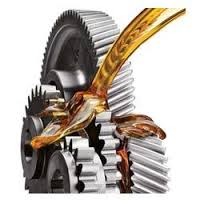 ỨNG DỤNG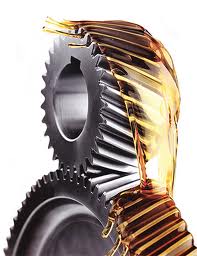 VS. GEAR EP  được khuyên dùng cho các loại hộp số công nghiệp kín và hở. Dầu cũng thích hợp để bôi trơn hộp số dạng ren, bạc đạn, các bộ phận trượt. VS. GEAR EP cũng thích hợp để bôi trơn hộp số dạng ren, bạc đạn, các bộ phận trượt, các hệ thống thủy lực, tuần hoàn với cấp độ nhớt phù hợp.THÔNG SỐ KỸ THUẬTBAO BÌSản phẩm được đóng gói trong phuy 200L. LƯU TRỮBảo quản nơi có mái che, tránh ánh nắng trực tiếp hay nơi có nhiệt độ trên 60oC.AN TOÀNTránh tiếp xúc trong thời gian dài và thường xuyên với dầu đã qua sử dụng. Thải bỏ dầu đã qua sử dụng đúng nơi quy định để bảo vệ môi trường.Tham khảo thông tin chi tiết An toàn, sức khỏe, môi trường trên MSDS của sản phẩm.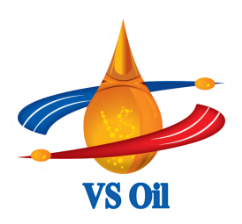 VIETNAM - SINGAPOREINTERNATIONAL PETROLIUM COMPANY LIMITIDAddress: Cau Giay , Ha NoiTel: 043.7921014  Fax :043.7921013Cấp độ nhớt ISOCấp độ nhớt ISO680Độ nhớt động học ở 100oC, cStD445620-740Chỉ số độ nhớtD2270Min 80Điểm chớp cháy cốc hở COC, oCD92Min 225Điểm đông, oCD97Max -6Hàm lượng nước, %VD95Max 0.05Độ tạo bọt, ml/mlD892Max 50/0